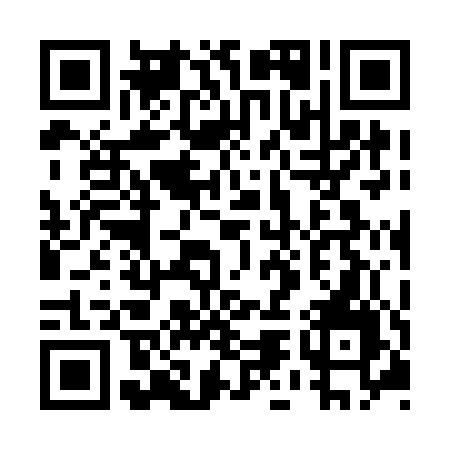 Prayer times for Bedell Settlement, New Brunswick, CanadaMon 1 Jul 2024 - Wed 31 Jul 2024High Latitude Method: Angle Based RulePrayer Calculation Method: Islamic Society of North AmericaAsar Calculation Method: HanafiPrayer times provided by https://www.salahtimes.comDateDayFajrSunriseDhuhrAsrMaghribIsha1Mon3:425:441:356:599:2511:272Tue3:435:441:356:599:2511:263Wed3:445:451:356:599:2511:254Thu3:455:461:356:599:2511:245Fri3:475:461:356:599:2411:246Sat3:485:471:366:589:2411:237Sun3:495:481:366:589:2311:228Mon3:505:491:366:589:2311:219Tue3:525:491:366:589:2211:2010Wed3:535:501:366:589:2211:1811Thu3:555:511:366:579:2111:1712Fri3:565:521:366:579:2011:1613Sat3:585:531:366:579:2011:1514Sun3:595:541:376:569:1911:1315Mon4:015:551:376:569:1811:1216Tue4:025:561:376:569:1711:1017Wed4:045:571:376:559:1711:0918Thu4:065:581:376:559:1611:0719Fri4:075:591:376:549:1511:0620Sat4:096:001:376:549:1411:0421Sun4:116:011:376:539:1311:0322Mon4:126:021:376:539:1211:0123Tue4:146:031:376:529:1110:5924Wed4:166:041:376:519:1010:5725Thu4:186:051:376:519:0910:5626Fri4:196:061:376:509:0710:5427Sat4:216:081:376:499:0610:5228Sun4:236:091:376:499:0510:5029Mon4:256:101:376:489:0410:4830Tue4:276:111:376:479:0210:4631Wed4:296:121:376:469:0110:44